Calls for expression of interest (EOI) – in French "appels à manifestation d’intérêt" (AMI) – serve to invite economic operators to put themselves forward as candidates in advance of a public procurement operation by a contracting authority. The shortlists generated this way may be used and updated many times for different procurement procedures.The purpose of this EOI is to provide the Organisation for Economic Co-operation and Development (OECD or the Organisation) with a list of candidates who will be invited to participate to the upcoming Call for Tenders/Market Consultations. Applicants can be individuals, companies, cabinets or any entity authorised to perform the contract under national law, i.e. by way of inclusion in a trade or professional register or sworn declaration or certificate, membership of a specific organisation, express authorisation or entry in the VAT register.The Call for Tenders/Market Consultations will be published on the eSourcing Portal of the OECD (https://oecd.bravosolution.com/web/en/login.html). Calls for Tenders are open for participation to all the interested parties who will register to the Portal.  Market Consultations are accessible only by invitation. Once they are registered on the eSourcing Portal, the candidates will be informed of any other tender launched on the Portal, and in connection with activities related to the areas of expertise that they have selected.Potential applicants are asked to fill in and submit the standard application form. Submissions may start from the date of publication on our web site.Title of the EOITitle of the EOIPISA 2024PISA 2024PISA 2024DirectorateDirectorateDirectorate for Education and Skills (EDU)Directorate for Education and Skills (EDU)Directorate for Education and Skills (EDU)Field of activityField of activityIntellectual Services, Education and skills, Project management and coordination, survey, data management, consultantIntellectual Services, Education and skills, Project management and coordination, survey, data management, consultantIntellectual Services, Education and skills, Project management and coordination, survey, data management, consultantPublication date of the EOIPublication date of the EOI26 April 2019Closing date for reception of EOI31 May 2019Address EOI responses by e-mail to:Address EOI responses by e-mail to:Giorgio CernigliaGiorgio CernigliaGiorgio CernigliaSubject of the e-mail:Subject of the e-mail:EOI_015_PISA2024E-mail address:giorgio.cerniglia@oecd.orgDESCRIPTION OF REQUIREMENTSDESCRIPTION OF REQUIREMENTSDESCRIPTION OF REQUIREMENTSDESCRIPTION OF REQUIREMENTSDESCRIPTION OF REQUIREMENTSThe Directorate for Education and Skills of the OECD is publishing this Call for Expression of Interest in view of sourcing contractors for the OECD Programme for International Student Assessment (PISA) 2024. The services covering the design, development and implementation of PISA 2024 will be divided in 5 cores. The sourcing process will consists of three Calls for Tenders that are going to be launched during the second half of 2019.BACKGROUND - PISA The OECD Programme for International Student Assessment (PISA) is a collaborative effort among OECD member countries and partner countries/economies to measure how well 15-year-old students approaching the end of compulsory schooling are prepared to meet the challenges of today’s knowledge societies. The assessment is forward-looking: rather than focusing on the extent to which these students have mastered a specific school curriculum, it looks at their ability to use their knowledge and skills to meet real-life challenges. This orientation reflects a change in curricular goals and objectives, which are increasingly concerned with what students can do with what they learn at school. PISA surveys take place every three years. The first survey took place in 2000. The framework of the PISA survey is published in the year of the assessment and a series of reports are published the year following the assessment (the initial reports) and are followed subsequently by a wide range of thematic and technical reports. Examples of these reports can be viewed on the OECD PISA website at: http://www.oecd.org/pisa/publications/ .The next survey will occur in 2021. For each assessment, one of reading, mathematics and science is chosen as the major domain and given greater emphasis and the framework is revised. The remaining two areas, the minor domains, are assessed less intensively. In 2000, 2009 and 2018 the major domain was reading; in 2003, 2012 and 2021 it was mathematics and in 2006 and 2015 it was science. In 2024 it will be science.PISA is an age-based survey, assessing 15-year-old students in school in grade 7 or higher. These students are approaching the end of compulsory schooling in most participating countries, and school enrolment at this level is close to universal in almost all OECD countries. In 2018, 79 countries and economies participated in the PISA Main Survey, for PISA 2021 around 90 participants are estimated. This number is expected to increase further for PISA 2024. Over the course of the project, more than 90 countries worldwide have taken part in the diverse data collection exercises. The PISA assessments take a literacy perspective, which focuses on the extent to which students can apply the knowledge and skills they have learned and practised at school when confronted with situations and challenges for which that knowledge may be relevant. That is, PISA assesses the extent to which students can use their reading skills to understand and interpret the various kinds of written material that they are likely to meet as they negotiate their daily lives; the extent to which students can use their mathematical knowledge and skills to solve various kinds of numerical and spatial challenges and problems; and the extent to which students can use their scientific knowledge and skills to understand, interpret and resolve various kinds of scientific situations and challenges. PISA also allows for the assessment of additional cross-curricular competencies. For example, in PISA 2012, an assessment of general problem-solving competencies was included, in 2015 an assessment of collaborative problem solving was included, and PISA global competence was assessed in PISA 2018 and PISA 2021 will measure student proficiency in creative thinking. The cross-curricular assessment domain for PISA 2024 will be learning in a digital world. PISA 2024 will also contain an optional assessment of foreign language proficiency. Since PISA 2015, computer-based delivery has been the main mode of administration of the PISA test. A paper-and-pencil version of the test, based on test items from previous cycles, will continue to be available for countries that do not participate in computer-based delivery and has been aligned with the outcomes of the PISA for Development initiative in the PISA 2021 cycle. PISA also uses Student Questionnaires to collect information from students on various aspects of their home, family and school background, and School Questionnaires to collect information from schools about various aspects of organisation and educational provision in schools. Additional Student Questionnaire modules, in PISA 2024 ICT familiarity, and a Parent and Teacher Questionnaire are generally offered to countries as an optional assessment. Using the data from Student, Parent, Teacher and School Questionnaires, analyses linking contextual information with student achievement can address: differences between countries in the relationships between student-level factors (such as gender and socio-economic background) and achievement; differences in the relationships between school-level factors and achievement across countries; differences in the proportion of variation in achievement between (rather than within) schools, and differences in this value across countries; differences between countries in the extent to which schools moderate or increase the effects of individual-level student factors and student achievement; differences in education systems and national context that are related to differences in student achievement across countries; and through links to previous PISA studies changes in any or all of these relationships over time. Through the collection of such information at the student and school level on a cross-nationally comparable basis, PISA adds significantly to the knowledge base that was previously available from national official statistics, such as aggregate national statistics on the educational programmes completed and the qualifications obtained by individuals. DESCRIPTION OF SERVICES REQUIREDPISA 2024 structure will be divided in Cores and potential candidates will be allowed to apply to one or more cores. The following graph details the preliminary overall project structure of PISA 2024:  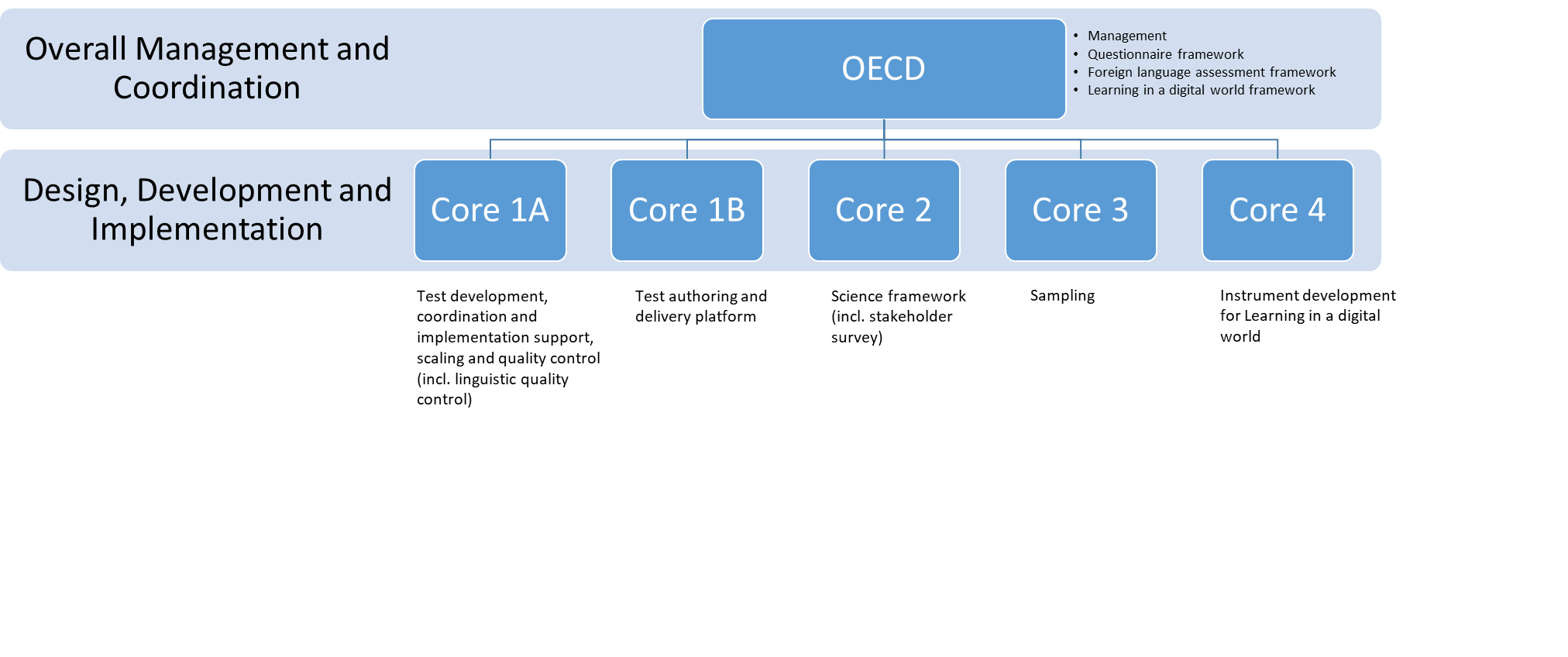 The following services are required for the PISA 2024 survey:Core 1A: Test development, capacity building, implementation and quality control (incl. linguistic quality control) (stage 2); General areas of work under this core comprise:Survey design and development of the cognitive and non-cognitive instruments (including authoring thereof);Day-to-day project management, coordination of and liaison with contractors and countries, and survey operations, including the necessary communication processes, structures and IT infrastructure for these interactions and appropriate training, as well as optional capacity building support for countries;Implementation, translation and data collection, protection and quality control, including the development of data analysis and scaling plans, the performance of data handling, pre analysis, cleaning and scaling, as well as linguistic quality control, including translation support through source versions, translation guidelines and appropriate training, and additional support for countries regarding specific national survey or sampling designs and implementations.Core 1B: Platform for authoring and delivery (stage 2); General areas of work under this core comprise:Provide authoring and delivery platform and ensure integration into remaining PISA communications infrastructure, including the integration of translation and adaptation workflows, as well as ensure compliance to national data protection requirements;Adapt, if necessary, and migrate existing cognitive and non-cognitive item banks to new system, document existing material and ensure reverse-compatibility and conformity to interoperability standards (e.g. QTI);Generate new cognitive and non-cognitive items from storyboards and concepts developed by Core 1 contractor, countries and the OECD Secretariat, optionally programming the items for Learning in a digital world should this not be performed by external partners, ensure compatibility and interoperability, document in detail for future use;Generate training material related to usage of authoring and delivery system and provide training thereon to NPMs;Generate, test and deliver test in national versions and deliver technological infrastructure for data collection, including scoring of closed-ended items. Open-ended items will be delivered to the Core 1 contractor for national coding of open-ended items.Core 2: Science framework development (stage 1); General areas of work under this core comprise:Conduct stakeholder consultation to inform on the overall directions for the framework;Revise and update the science framework;Develop sample items.Core 3: Sampling (stage 2); General areas of work under this core comprise:Development of sampling standards;Calculation of sampling weights;Generation of sampling plans and negotiation with countries of samples and country support in regards to sampling and national oversampling strategies.Core 4: Instrument development for Learning in a Digital World assessment (stage 3); Work under this core comprise the instrument development for the PISA 2024 innovative domain following further and more detailed specifications by the Subject Matter Expert Group in September 2019.This list of services is provisional and non-exhaustive, and more details will be published in the respective Terms of Reference per stage on the eSourcing portal. The call for tender for these services is split into multiple cores and will be conducted in 3 stages, with stage 1 going out for tender in the second quarter of 2019, stage 2 in the third quarter of 2019 and stage 3 in late 2019. Bidders are encouraged to find interested and experienced partners to form consortia to perform the work below wherever necessary. STRUCTURAL REQUIREMENTS FOR BIDDERSPISA 2024 is a demanding project and the services described above are very complex and require large organisational structures to be provided successfully for the entire course of the project. The OECD regularly calls for proposals or tenders in regards to the provision of analysis, reporting and policy advise services which individuals are eligible for. However, for PISA 2024 call for tenders, applications from individuals and one-person companies will not be eligible. Furthermore, an institutional track-record in large scale educational assessment is strongly recommended. Based on past experiences the OECD recommends the following structural requirements to bidders (and consortia of bidders) for the four cores:Organisational size: recommended organisational size of >50 staff.Organisational expertise: organisational expertise in large-scale educational assessment >5 years, at least one international large-scale educational assessment project on track-record of organisation or multiple core project staff.Core-specific requirements: Core 1A: required staff expertise in large-scale project management, psychometrics, educational test development, linguistic quality control;Core 1B: required staff expertise in educational test development and programming;Core 2: required staff expertise in large-scale educational assessment frameworks, educational test development;Core 3: required staff expertise in large-scale educational assessment sampling;Core 4: required staff expertise in educational test development and potentially learning analytics.EVALUATION CRITERIAProposals received following the launch of the Call for Tenders will be evaluated against a set of pre-defined evaluation criteria specified in the tender documents. Samples for criteria that could be used in this process are: Technical quality and compliance Organisational capabilities, experience with similar work and staffingInnovation Value for money POTENTIAL BIDDERS SEMINARA seminar addressed to potential bidders will be held at the OECD in Paris/Boulogne-Billancourt, France, on the afternoon of Monday 13 May 2019. Interested potential bidders may register up to three members of their staff to attend the seminar in person at the OECD in Boulogne-Billancourt, France by email to natalie.laechelt@oecd.org or via our web-conferencing service via the following link http://bit.ly/PISA24BidderSem by 10 May 2019. In-person participation to the seminar is not compulsory for potential candidates, and the seminar will be recorded and made available to all bidders afterwards.The seminar will be conducted by the PISA team and further discuss the tasks under each of the Cores.The Directorate for Education and Skills of the OECD is publishing this Call for Expression of Interest in view of sourcing contractors for the OECD Programme for International Student Assessment (PISA) 2024. The services covering the design, development and implementation of PISA 2024 will be divided in 5 cores. The sourcing process will consists of three Calls for Tenders that are going to be launched during the second half of 2019.BACKGROUND - PISA The OECD Programme for International Student Assessment (PISA) is a collaborative effort among OECD member countries and partner countries/economies to measure how well 15-year-old students approaching the end of compulsory schooling are prepared to meet the challenges of today’s knowledge societies. The assessment is forward-looking: rather than focusing on the extent to which these students have mastered a specific school curriculum, it looks at their ability to use their knowledge and skills to meet real-life challenges. This orientation reflects a change in curricular goals and objectives, which are increasingly concerned with what students can do with what they learn at school. PISA surveys take place every three years. The first survey took place in 2000. The framework of the PISA survey is published in the year of the assessment and a series of reports are published the year following the assessment (the initial reports) and are followed subsequently by a wide range of thematic and technical reports. Examples of these reports can be viewed on the OECD PISA website at: http://www.oecd.org/pisa/publications/ .The next survey will occur in 2021. For each assessment, one of reading, mathematics and science is chosen as the major domain and given greater emphasis and the framework is revised. The remaining two areas, the minor domains, are assessed less intensively. In 2000, 2009 and 2018 the major domain was reading; in 2003, 2012 and 2021 it was mathematics and in 2006 and 2015 it was science. In 2024 it will be science.PISA is an age-based survey, assessing 15-year-old students in school in grade 7 or higher. These students are approaching the end of compulsory schooling in most participating countries, and school enrolment at this level is close to universal in almost all OECD countries. In 2018, 79 countries and economies participated in the PISA Main Survey, for PISA 2021 around 90 participants are estimated. This number is expected to increase further for PISA 2024. Over the course of the project, more than 90 countries worldwide have taken part in the diverse data collection exercises. The PISA assessments take a literacy perspective, which focuses on the extent to which students can apply the knowledge and skills they have learned and practised at school when confronted with situations and challenges for which that knowledge may be relevant. That is, PISA assesses the extent to which students can use their reading skills to understand and interpret the various kinds of written material that they are likely to meet as they negotiate their daily lives; the extent to which students can use their mathematical knowledge and skills to solve various kinds of numerical and spatial challenges and problems; and the extent to which students can use their scientific knowledge and skills to understand, interpret and resolve various kinds of scientific situations and challenges. PISA also allows for the assessment of additional cross-curricular competencies. For example, in PISA 2012, an assessment of general problem-solving competencies was included, in 2015 an assessment of collaborative problem solving was included, and PISA global competence was assessed in PISA 2018 and PISA 2021 will measure student proficiency in creative thinking. The cross-curricular assessment domain for PISA 2024 will be learning in a digital world. PISA 2024 will also contain an optional assessment of foreign language proficiency. Since PISA 2015, computer-based delivery has been the main mode of administration of the PISA test. A paper-and-pencil version of the test, based on test items from previous cycles, will continue to be available for countries that do not participate in computer-based delivery and has been aligned with the outcomes of the PISA for Development initiative in the PISA 2021 cycle. PISA also uses Student Questionnaires to collect information from students on various aspects of their home, family and school background, and School Questionnaires to collect information from schools about various aspects of organisation and educational provision in schools. Additional Student Questionnaire modules, in PISA 2024 ICT familiarity, and a Parent and Teacher Questionnaire are generally offered to countries as an optional assessment. Using the data from Student, Parent, Teacher and School Questionnaires, analyses linking contextual information with student achievement can address: differences between countries in the relationships between student-level factors (such as gender and socio-economic background) and achievement; differences in the relationships between school-level factors and achievement across countries; differences in the proportion of variation in achievement between (rather than within) schools, and differences in this value across countries; differences between countries in the extent to which schools moderate or increase the effects of individual-level student factors and student achievement; differences in education systems and national context that are related to differences in student achievement across countries; and through links to previous PISA studies changes in any or all of these relationships over time. Through the collection of such information at the student and school level on a cross-nationally comparable basis, PISA adds significantly to the knowledge base that was previously available from national official statistics, such as aggregate national statistics on the educational programmes completed and the qualifications obtained by individuals. DESCRIPTION OF SERVICES REQUIREDPISA 2024 structure will be divided in Cores and potential candidates will be allowed to apply to one or more cores. The following graph details the preliminary overall project structure of PISA 2024:  The following services are required for the PISA 2024 survey:Core 1A: Test development, capacity building, implementation and quality control (incl. linguistic quality control) (stage 2); General areas of work under this core comprise:Survey design and development of the cognitive and non-cognitive instruments (including authoring thereof);Day-to-day project management, coordination of and liaison with contractors and countries, and survey operations, including the necessary communication processes, structures and IT infrastructure for these interactions and appropriate training, as well as optional capacity building support for countries;Implementation, translation and data collection, protection and quality control, including the development of data analysis and scaling plans, the performance of data handling, pre analysis, cleaning and scaling, as well as linguistic quality control, including translation support through source versions, translation guidelines and appropriate training, and additional support for countries regarding specific national survey or sampling designs and implementations.Core 1B: Platform for authoring and delivery (stage 2); General areas of work under this core comprise:Provide authoring and delivery platform and ensure integration into remaining PISA communications infrastructure, including the integration of translation and adaptation workflows, as well as ensure compliance to national data protection requirements;Adapt, if necessary, and migrate existing cognitive and non-cognitive item banks to new system, document existing material and ensure reverse-compatibility and conformity to interoperability standards (e.g. QTI);Generate new cognitive and non-cognitive items from storyboards and concepts developed by Core 1 contractor, countries and the OECD Secretariat, optionally programming the items for Learning in a digital world should this not be performed by external partners, ensure compatibility and interoperability, document in detail for future use;Generate training material related to usage of authoring and delivery system and provide training thereon to NPMs;Generate, test and deliver test in national versions and deliver technological infrastructure for data collection, including scoring of closed-ended items. Open-ended items will be delivered to the Core 1 contractor for national coding of open-ended items.Core 2: Science framework development (stage 1); General areas of work under this core comprise:Conduct stakeholder consultation to inform on the overall directions for the framework;Revise and update the science framework;Develop sample items.Core 3: Sampling (stage 2); General areas of work under this core comprise:Development of sampling standards;Calculation of sampling weights;Generation of sampling plans and negotiation with countries of samples and country support in regards to sampling and national oversampling strategies.Core 4: Instrument development for Learning in a Digital World assessment (stage 3); Work under this core comprise the instrument development for the PISA 2024 innovative domain following further and more detailed specifications by the Subject Matter Expert Group in September 2019.This list of services is provisional and non-exhaustive, and more details will be published in the respective Terms of Reference per stage on the eSourcing portal. The call for tender for these services is split into multiple cores and will be conducted in 3 stages, with stage 1 going out for tender in the second quarter of 2019, stage 2 in the third quarter of 2019 and stage 3 in late 2019. Bidders are encouraged to find interested and experienced partners to form consortia to perform the work below wherever necessary. STRUCTURAL REQUIREMENTS FOR BIDDERSPISA 2024 is a demanding project and the services described above are very complex and require large organisational structures to be provided successfully for the entire course of the project. The OECD regularly calls for proposals or tenders in regards to the provision of analysis, reporting and policy advise services which individuals are eligible for. However, for PISA 2024 call for tenders, applications from individuals and one-person companies will not be eligible. Furthermore, an institutional track-record in large scale educational assessment is strongly recommended. Based on past experiences the OECD recommends the following structural requirements to bidders (and consortia of bidders) for the four cores:Organisational size: recommended organisational size of >50 staff.Organisational expertise: organisational expertise in large-scale educational assessment >5 years, at least one international large-scale educational assessment project on track-record of organisation or multiple core project staff.Core-specific requirements: Core 1A: required staff expertise in large-scale project management, psychometrics, educational test development, linguistic quality control;Core 1B: required staff expertise in educational test development and programming;Core 2: required staff expertise in large-scale educational assessment frameworks, educational test development;Core 3: required staff expertise in large-scale educational assessment sampling;Core 4: required staff expertise in educational test development and potentially learning analytics.EVALUATION CRITERIAProposals received following the launch of the Call for Tenders will be evaluated against a set of pre-defined evaluation criteria specified in the tender documents. Samples for criteria that could be used in this process are: Technical quality and compliance Organisational capabilities, experience with similar work and staffingInnovation Value for money POTENTIAL BIDDERS SEMINARA seminar addressed to potential bidders will be held at the OECD in Paris/Boulogne-Billancourt, France, on the afternoon of Monday 13 May 2019. Interested potential bidders may register up to three members of their staff to attend the seminar in person at the OECD in Boulogne-Billancourt, France by email to natalie.laechelt@oecd.org or via our web-conferencing service via the following link http://bit.ly/PISA24BidderSem by 10 May 2019. In-person participation to the seminar is not compulsory for potential candidates, and the seminar will be recorded and made available to all bidders afterwards.The seminar will be conducted by the PISA team and further discuss the tasks under each of the Cores.The Directorate for Education and Skills of the OECD is publishing this Call for Expression of Interest in view of sourcing contractors for the OECD Programme for International Student Assessment (PISA) 2024. The services covering the design, development and implementation of PISA 2024 will be divided in 5 cores. The sourcing process will consists of three Calls for Tenders that are going to be launched during the second half of 2019.BACKGROUND - PISA The OECD Programme for International Student Assessment (PISA) is a collaborative effort among OECD member countries and partner countries/economies to measure how well 15-year-old students approaching the end of compulsory schooling are prepared to meet the challenges of today’s knowledge societies. The assessment is forward-looking: rather than focusing on the extent to which these students have mastered a specific school curriculum, it looks at their ability to use their knowledge and skills to meet real-life challenges. This orientation reflects a change in curricular goals and objectives, which are increasingly concerned with what students can do with what they learn at school. PISA surveys take place every three years. The first survey took place in 2000. The framework of the PISA survey is published in the year of the assessment and a series of reports are published the year following the assessment (the initial reports) and are followed subsequently by a wide range of thematic and technical reports. Examples of these reports can be viewed on the OECD PISA website at: http://www.oecd.org/pisa/publications/ .The next survey will occur in 2021. For each assessment, one of reading, mathematics and science is chosen as the major domain and given greater emphasis and the framework is revised. The remaining two areas, the minor domains, are assessed less intensively. In 2000, 2009 and 2018 the major domain was reading; in 2003, 2012 and 2021 it was mathematics and in 2006 and 2015 it was science. In 2024 it will be science.PISA is an age-based survey, assessing 15-year-old students in school in grade 7 or higher. These students are approaching the end of compulsory schooling in most participating countries, and school enrolment at this level is close to universal in almost all OECD countries. In 2018, 79 countries and economies participated in the PISA Main Survey, for PISA 2021 around 90 participants are estimated. This number is expected to increase further for PISA 2024. Over the course of the project, more than 90 countries worldwide have taken part in the diverse data collection exercises. The PISA assessments take a literacy perspective, which focuses on the extent to which students can apply the knowledge and skills they have learned and practised at school when confronted with situations and challenges for which that knowledge may be relevant. That is, PISA assesses the extent to which students can use their reading skills to understand and interpret the various kinds of written material that they are likely to meet as they negotiate their daily lives; the extent to which students can use their mathematical knowledge and skills to solve various kinds of numerical and spatial challenges and problems; and the extent to which students can use their scientific knowledge and skills to understand, interpret and resolve various kinds of scientific situations and challenges. PISA also allows for the assessment of additional cross-curricular competencies. For example, in PISA 2012, an assessment of general problem-solving competencies was included, in 2015 an assessment of collaborative problem solving was included, and PISA global competence was assessed in PISA 2018 and PISA 2021 will measure student proficiency in creative thinking. The cross-curricular assessment domain for PISA 2024 will be learning in a digital world. PISA 2024 will also contain an optional assessment of foreign language proficiency. Since PISA 2015, computer-based delivery has been the main mode of administration of the PISA test. A paper-and-pencil version of the test, based on test items from previous cycles, will continue to be available for countries that do not participate in computer-based delivery and has been aligned with the outcomes of the PISA for Development initiative in the PISA 2021 cycle. PISA also uses Student Questionnaires to collect information from students on various aspects of their home, family and school background, and School Questionnaires to collect information from schools about various aspects of organisation and educational provision in schools. Additional Student Questionnaire modules, in PISA 2024 ICT familiarity, and a Parent and Teacher Questionnaire are generally offered to countries as an optional assessment. Using the data from Student, Parent, Teacher and School Questionnaires, analyses linking contextual information with student achievement can address: differences between countries in the relationships between student-level factors (such as gender and socio-economic background) and achievement; differences in the relationships between school-level factors and achievement across countries; differences in the proportion of variation in achievement between (rather than within) schools, and differences in this value across countries; differences between countries in the extent to which schools moderate or increase the effects of individual-level student factors and student achievement; differences in education systems and national context that are related to differences in student achievement across countries; and through links to previous PISA studies changes in any or all of these relationships over time. Through the collection of such information at the student and school level on a cross-nationally comparable basis, PISA adds significantly to the knowledge base that was previously available from national official statistics, such as aggregate national statistics on the educational programmes completed and the qualifications obtained by individuals. DESCRIPTION OF SERVICES REQUIREDPISA 2024 structure will be divided in Cores and potential candidates will be allowed to apply to one or more cores. The following graph details the preliminary overall project structure of PISA 2024:  The following services are required for the PISA 2024 survey:Core 1A: Test development, capacity building, implementation and quality control (incl. linguistic quality control) (stage 2); General areas of work under this core comprise:Survey design and development of the cognitive and non-cognitive instruments (including authoring thereof);Day-to-day project management, coordination of and liaison with contractors and countries, and survey operations, including the necessary communication processes, structures and IT infrastructure for these interactions and appropriate training, as well as optional capacity building support for countries;Implementation, translation and data collection, protection and quality control, including the development of data analysis and scaling plans, the performance of data handling, pre analysis, cleaning and scaling, as well as linguistic quality control, including translation support through source versions, translation guidelines and appropriate training, and additional support for countries regarding specific national survey or sampling designs and implementations.Core 1B: Platform for authoring and delivery (stage 2); General areas of work under this core comprise:Provide authoring and delivery platform and ensure integration into remaining PISA communications infrastructure, including the integration of translation and adaptation workflows, as well as ensure compliance to national data protection requirements;Adapt, if necessary, and migrate existing cognitive and non-cognitive item banks to new system, document existing material and ensure reverse-compatibility and conformity to interoperability standards (e.g. QTI);Generate new cognitive and non-cognitive items from storyboards and concepts developed by Core 1 contractor, countries and the OECD Secretariat, optionally programming the items for Learning in a digital world should this not be performed by external partners, ensure compatibility and interoperability, document in detail for future use;Generate training material related to usage of authoring and delivery system and provide training thereon to NPMs;Generate, test and deliver test in national versions and deliver technological infrastructure for data collection, including scoring of closed-ended items. Open-ended items will be delivered to the Core 1 contractor for national coding of open-ended items.Core 2: Science framework development (stage 1); General areas of work under this core comprise:Conduct stakeholder consultation to inform on the overall directions for the framework;Revise and update the science framework;Develop sample items.Core 3: Sampling (stage 2); General areas of work under this core comprise:Development of sampling standards;Calculation of sampling weights;Generation of sampling plans and negotiation with countries of samples and country support in regards to sampling and national oversampling strategies.Core 4: Instrument development for Learning in a Digital World assessment (stage 3); Work under this core comprise the instrument development for the PISA 2024 innovative domain following further and more detailed specifications by the Subject Matter Expert Group in September 2019.This list of services is provisional and non-exhaustive, and more details will be published in the respective Terms of Reference per stage on the eSourcing portal. The call for tender for these services is split into multiple cores and will be conducted in 3 stages, with stage 1 going out for tender in the second quarter of 2019, stage 2 in the third quarter of 2019 and stage 3 in late 2019. Bidders are encouraged to find interested and experienced partners to form consortia to perform the work below wherever necessary. STRUCTURAL REQUIREMENTS FOR BIDDERSPISA 2024 is a demanding project and the services described above are very complex and require large organisational structures to be provided successfully for the entire course of the project. The OECD regularly calls for proposals or tenders in regards to the provision of analysis, reporting and policy advise services which individuals are eligible for. However, for PISA 2024 call for tenders, applications from individuals and one-person companies will not be eligible. Furthermore, an institutional track-record in large scale educational assessment is strongly recommended. Based on past experiences the OECD recommends the following structural requirements to bidders (and consortia of bidders) for the four cores:Organisational size: recommended organisational size of >50 staff.Organisational expertise: organisational expertise in large-scale educational assessment >5 years, at least one international large-scale educational assessment project on track-record of organisation or multiple core project staff.Core-specific requirements: Core 1A: required staff expertise in large-scale project management, psychometrics, educational test development, linguistic quality control;Core 1B: required staff expertise in educational test development and programming;Core 2: required staff expertise in large-scale educational assessment frameworks, educational test development;Core 3: required staff expertise in large-scale educational assessment sampling;Core 4: required staff expertise in educational test development and potentially learning analytics.EVALUATION CRITERIAProposals received following the launch of the Call for Tenders will be evaluated against a set of pre-defined evaluation criteria specified in the tender documents. Samples for criteria that could be used in this process are: Technical quality and compliance Organisational capabilities, experience with similar work and staffingInnovation Value for money POTENTIAL BIDDERS SEMINARA seminar addressed to potential bidders will be held at the OECD in Paris/Boulogne-Billancourt, France, on the afternoon of Monday 13 May 2019. Interested potential bidders may register up to three members of their staff to attend the seminar in person at the OECD in Boulogne-Billancourt, France by email to natalie.laechelt@oecd.org or via our web-conferencing service via the following link http://bit.ly/PISA24BidderSem by 10 May 2019. In-person participation to the seminar is not compulsory for potential candidates, and the seminar will be recorded and made available to all bidders afterwards.The seminar will be conducted by the PISA team and further discuss the tasks under each of the Cores.The Directorate for Education and Skills of the OECD is publishing this Call for Expression of Interest in view of sourcing contractors for the OECD Programme for International Student Assessment (PISA) 2024. The services covering the design, development and implementation of PISA 2024 will be divided in 5 cores. The sourcing process will consists of three Calls for Tenders that are going to be launched during the second half of 2019.BACKGROUND - PISA The OECD Programme for International Student Assessment (PISA) is a collaborative effort among OECD member countries and partner countries/economies to measure how well 15-year-old students approaching the end of compulsory schooling are prepared to meet the challenges of today’s knowledge societies. The assessment is forward-looking: rather than focusing on the extent to which these students have mastered a specific school curriculum, it looks at their ability to use their knowledge and skills to meet real-life challenges. This orientation reflects a change in curricular goals and objectives, which are increasingly concerned with what students can do with what they learn at school. PISA surveys take place every three years. The first survey took place in 2000. The framework of the PISA survey is published in the year of the assessment and a series of reports are published the year following the assessment (the initial reports) and are followed subsequently by a wide range of thematic and technical reports. Examples of these reports can be viewed on the OECD PISA website at: http://www.oecd.org/pisa/publications/ .The next survey will occur in 2021. For each assessment, one of reading, mathematics and science is chosen as the major domain and given greater emphasis and the framework is revised. The remaining two areas, the minor domains, are assessed less intensively. In 2000, 2009 and 2018 the major domain was reading; in 2003, 2012 and 2021 it was mathematics and in 2006 and 2015 it was science. In 2024 it will be science.PISA is an age-based survey, assessing 15-year-old students in school in grade 7 or higher. These students are approaching the end of compulsory schooling in most participating countries, and school enrolment at this level is close to universal in almost all OECD countries. In 2018, 79 countries and economies participated in the PISA Main Survey, for PISA 2021 around 90 participants are estimated. This number is expected to increase further for PISA 2024. Over the course of the project, more than 90 countries worldwide have taken part in the diverse data collection exercises. The PISA assessments take a literacy perspective, which focuses on the extent to which students can apply the knowledge and skills they have learned and practised at school when confronted with situations and challenges for which that knowledge may be relevant. That is, PISA assesses the extent to which students can use their reading skills to understand and interpret the various kinds of written material that they are likely to meet as they negotiate their daily lives; the extent to which students can use their mathematical knowledge and skills to solve various kinds of numerical and spatial challenges and problems; and the extent to which students can use their scientific knowledge and skills to understand, interpret and resolve various kinds of scientific situations and challenges. PISA also allows for the assessment of additional cross-curricular competencies. For example, in PISA 2012, an assessment of general problem-solving competencies was included, in 2015 an assessment of collaborative problem solving was included, and PISA global competence was assessed in PISA 2018 and PISA 2021 will measure student proficiency in creative thinking. The cross-curricular assessment domain for PISA 2024 will be learning in a digital world. PISA 2024 will also contain an optional assessment of foreign language proficiency. Since PISA 2015, computer-based delivery has been the main mode of administration of the PISA test. A paper-and-pencil version of the test, based on test items from previous cycles, will continue to be available for countries that do not participate in computer-based delivery and has been aligned with the outcomes of the PISA for Development initiative in the PISA 2021 cycle. PISA also uses Student Questionnaires to collect information from students on various aspects of their home, family and school background, and School Questionnaires to collect information from schools about various aspects of organisation and educational provision in schools. Additional Student Questionnaire modules, in PISA 2024 ICT familiarity, and a Parent and Teacher Questionnaire are generally offered to countries as an optional assessment. Using the data from Student, Parent, Teacher and School Questionnaires, analyses linking contextual information with student achievement can address: differences between countries in the relationships between student-level factors (such as gender and socio-economic background) and achievement; differences in the relationships between school-level factors and achievement across countries; differences in the proportion of variation in achievement between (rather than within) schools, and differences in this value across countries; differences between countries in the extent to which schools moderate or increase the effects of individual-level student factors and student achievement; differences in education systems and national context that are related to differences in student achievement across countries; and through links to previous PISA studies changes in any or all of these relationships over time. Through the collection of such information at the student and school level on a cross-nationally comparable basis, PISA adds significantly to the knowledge base that was previously available from national official statistics, such as aggregate national statistics on the educational programmes completed and the qualifications obtained by individuals. DESCRIPTION OF SERVICES REQUIREDPISA 2024 structure will be divided in Cores and potential candidates will be allowed to apply to one or more cores. The following graph details the preliminary overall project structure of PISA 2024:  The following services are required for the PISA 2024 survey:Core 1A: Test development, capacity building, implementation and quality control (incl. linguistic quality control) (stage 2); General areas of work under this core comprise:Survey design and development of the cognitive and non-cognitive instruments (including authoring thereof);Day-to-day project management, coordination of and liaison with contractors and countries, and survey operations, including the necessary communication processes, structures and IT infrastructure for these interactions and appropriate training, as well as optional capacity building support for countries;Implementation, translation and data collection, protection and quality control, including the development of data analysis and scaling plans, the performance of data handling, pre analysis, cleaning and scaling, as well as linguistic quality control, including translation support through source versions, translation guidelines and appropriate training, and additional support for countries regarding specific national survey or sampling designs and implementations.Core 1B: Platform for authoring and delivery (stage 2); General areas of work under this core comprise:Provide authoring and delivery platform and ensure integration into remaining PISA communications infrastructure, including the integration of translation and adaptation workflows, as well as ensure compliance to national data protection requirements;Adapt, if necessary, and migrate existing cognitive and non-cognitive item banks to new system, document existing material and ensure reverse-compatibility and conformity to interoperability standards (e.g. QTI);Generate new cognitive and non-cognitive items from storyboards and concepts developed by Core 1 contractor, countries and the OECD Secretariat, optionally programming the items for Learning in a digital world should this not be performed by external partners, ensure compatibility and interoperability, document in detail for future use;Generate training material related to usage of authoring and delivery system and provide training thereon to NPMs;Generate, test and deliver test in national versions and deliver technological infrastructure for data collection, including scoring of closed-ended items. Open-ended items will be delivered to the Core 1 contractor for national coding of open-ended items.Core 2: Science framework development (stage 1); General areas of work under this core comprise:Conduct stakeholder consultation to inform on the overall directions for the framework;Revise and update the science framework;Develop sample items.Core 3: Sampling (stage 2); General areas of work under this core comprise:Development of sampling standards;Calculation of sampling weights;Generation of sampling plans and negotiation with countries of samples and country support in regards to sampling and national oversampling strategies.Core 4: Instrument development for Learning in a Digital World assessment (stage 3); Work under this core comprise the instrument development for the PISA 2024 innovative domain following further and more detailed specifications by the Subject Matter Expert Group in September 2019.This list of services is provisional and non-exhaustive, and more details will be published in the respective Terms of Reference per stage on the eSourcing portal. The call for tender for these services is split into multiple cores and will be conducted in 3 stages, with stage 1 going out for tender in the second quarter of 2019, stage 2 in the third quarter of 2019 and stage 3 in late 2019. Bidders are encouraged to find interested and experienced partners to form consortia to perform the work below wherever necessary. STRUCTURAL REQUIREMENTS FOR BIDDERSPISA 2024 is a demanding project and the services described above are very complex and require large organisational structures to be provided successfully for the entire course of the project. The OECD regularly calls for proposals or tenders in regards to the provision of analysis, reporting and policy advise services which individuals are eligible for. However, for PISA 2024 call for tenders, applications from individuals and one-person companies will not be eligible. Furthermore, an institutional track-record in large scale educational assessment is strongly recommended. Based on past experiences the OECD recommends the following structural requirements to bidders (and consortia of bidders) for the four cores:Organisational size: recommended organisational size of >50 staff.Organisational expertise: organisational expertise in large-scale educational assessment >5 years, at least one international large-scale educational assessment project on track-record of organisation or multiple core project staff.Core-specific requirements: Core 1A: required staff expertise in large-scale project management, psychometrics, educational test development, linguistic quality control;Core 1B: required staff expertise in educational test development and programming;Core 2: required staff expertise in large-scale educational assessment frameworks, educational test development;Core 3: required staff expertise in large-scale educational assessment sampling;Core 4: required staff expertise in educational test development and potentially learning analytics.EVALUATION CRITERIAProposals received following the launch of the Call for Tenders will be evaluated against a set of pre-defined evaluation criteria specified in the tender documents. Samples for criteria that could be used in this process are: Technical quality and compliance Organisational capabilities, experience with similar work and staffingInnovation Value for money POTENTIAL BIDDERS SEMINARA seminar addressed to potential bidders will be held at the OECD in Paris/Boulogne-Billancourt, France, on the afternoon of Monday 13 May 2019. Interested potential bidders may register up to three members of their staff to attend the seminar in person at the OECD in Boulogne-Billancourt, France by email to natalie.laechelt@oecd.org or via our web-conferencing service via the following link http://bit.ly/PISA24BidderSem by 10 May 2019. In-person participation to the seminar is not compulsory for potential candidates, and the seminar will be recorded and made available to all bidders afterwards.The seminar will be conducted by the PISA team and further discuss the tasks under each of the Cores.The Directorate for Education and Skills of the OECD is publishing this Call for Expression of Interest in view of sourcing contractors for the OECD Programme for International Student Assessment (PISA) 2024. The services covering the design, development and implementation of PISA 2024 will be divided in 5 cores. The sourcing process will consists of three Calls for Tenders that are going to be launched during the second half of 2019.BACKGROUND - PISA The OECD Programme for International Student Assessment (PISA) is a collaborative effort among OECD member countries and partner countries/economies to measure how well 15-year-old students approaching the end of compulsory schooling are prepared to meet the challenges of today’s knowledge societies. The assessment is forward-looking: rather than focusing on the extent to which these students have mastered a specific school curriculum, it looks at their ability to use their knowledge and skills to meet real-life challenges. This orientation reflects a change in curricular goals and objectives, which are increasingly concerned with what students can do with what they learn at school. PISA surveys take place every three years. The first survey took place in 2000. The framework of the PISA survey is published in the year of the assessment and a series of reports are published the year following the assessment (the initial reports) and are followed subsequently by a wide range of thematic and technical reports. Examples of these reports can be viewed on the OECD PISA website at: http://www.oecd.org/pisa/publications/ .The next survey will occur in 2021. For each assessment, one of reading, mathematics and science is chosen as the major domain and given greater emphasis and the framework is revised. The remaining two areas, the minor domains, are assessed less intensively. In 2000, 2009 and 2018 the major domain was reading; in 2003, 2012 and 2021 it was mathematics and in 2006 and 2015 it was science. In 2024 it will be science.PISA is an age-based survey, assessing 15-year-old students in school in grade 7 or higher. These students are approaching the end of compulsory schooling in most participating countries, and school enrolment at this level is close to universal in almost all OECD countries. In 2018, 79 countries and economies participated in the PISA Main Survey, for PISA 2021 around 90 participants are estimated. This number is expected to increase further for PISA 2024. Over the course of the project, more than 90 countries worldwide have taken part in the diverse data collection exercises. The PISA assessments take a literacy perspective, which focuses on the extent to which students can apply the knowledge and skills they have learned and practised at school when confronted with situations and challenges for which that knowledge may be relevant. That is, PISA assesses the extent to which students can use their reading skills to understand and interpret the various kinds of written material that they are likely to meet as they negotiate their daily lives; the extent to which students can use their mathematical knowledge and skills to solve various kinds of numerical and spatial challenges and problems; and the extent to which students can use their scientific knowledge and skills to understand, interpret and resolve various kinds of scientific situations and challenges. PISA also allows for the assessment of additional cross-curricular competencies. For example, in PISA 2012, an assessment of general problem-solving competencies was included, in 2015 an assessment of collaborative problem solving was included, and PISA global competence was assessed in PISA 2018 and PISA 2021 will measure student proficiency in creative thinking. The cross-curricular assessment domain for PISA 2024 will be learning in a digital world. PISA 2024 will also contain an optional assessment of foreign language proficiency. Since PISA 2015, computer-based delivery has been the main mode of administration of the PISA test. A paper-and-pencil version of the test, based on test items from previous cycles, will continue to be available for countries that do not participate in computer-based delivery and has been aligned with the outcomes of the PISA for Development initiative in the PISA 2021 cycle. PISA also uses Student Questionnaires to collect information from students on various aspects of their home, family and school background, and School Questionnaires to collect information from schools about various aspects of organisation and educational provision in schools. Additional Student Questionnaire modules, in PISA 2024 ICT familiarity, and a Parent and Teacher Questionnaire are generally offered to countries as an optional assessment. Using the data from Student, Parent, Teacher and School Questionnaires, analyses linking contextual information with student achievement can address: differences between countries in the relationships between student-level factors (such as gender and socio-economic background) and achievement; differences in the relationships between school-level factors and achievement across countries; differences in the proportion of variation in achievement between (rather than within) schools, and differences in this value across countries; differences between countries in the extent to which schools moderate or increase the effects of individual-level student factors and student achievement; differences in education systems and national context that are related to differences in student achievement across countries; and through links to previous PISA studies changes in any or all of these relationships over time. Through the collection of such information at the student and school level on a cross-nationally comparable basis, PISA adds significantly to the knowledge base that was previously available from national official statistics, such as aggregate national statistics on the educational programmes completed and the qualifications obtained by individuals. DESCRIPTION OF SERVICES REQUIREDPISA 2024 structure will be divided in Cores and potential candidates will be allowed to apply to one or more cores. The following graph details the preliminary overall project structure of PISA 2024:  The following services are required for the PISA 2024 survey:Core 1A: Test development, capacity building, implementation and quality control (incl. linguistic quality control) (stage 2); General areas of work under this core comprise:Survey design and development of the cognitive and non-cognitive instruments (including authoring thereof);Day-to-day project management, coordination of and liaison with contractors and countries, and survey operations, including the necessary communication processes, structures and IT infrastructure for these interactions and appropriate training, as well as optional capacity building support for countries;Implementation, translation and data collection, protection and quality control, including the development of data analysis and scaling plans, the performance of data handling, pre analysis, cleaning and scaling, as well as linguistic quality control, including translation support through source versions, translation guidelines and appropriate training, and additional support for countries regarding specific national survey or sampling designs and implementations.Core 1B: Platform for authoring and delivery (stage 2); General areas of work under this core comprise:Provide authoring and delivery platform and ensure integration into remaining PISA communications infrastructure, including the integration of translation and adaptation workflows, as well as ensure compliance to national data protection requirements;Adapt, if necessary, and migrate existing cognitive and non-cognitive item banks to new system, document existing material and ensure reverse-compatibility and conformity to interoperability standards (e.g. QTI);Generate new cognitive and non-cognitive items from storyboards and concepts developed by Core 1 contractor, countries and the OECD Secretariat, optionally programming the items for Learning in a digital world should this not be performed by external partners, ensure compatibility and interoperability, document in detail for future use;Generate training material related to usage of authoring and delivery system and provide training thereon to NPMs;Generate, test and deliver test in national versions and deliver technological infrastructure for data collection, including scoring of closed-ended items. Open-ended items will be delivered to the Core 1 contractor for national coding of open-ended items.Core 2: Science framework development (stage 1); General areas of work under this core comprise:Conduct stakeholder consultation to inform on the overall directions for the framework;Revise and update the science framework;Develop sample items.Core 3: Sampling (stage 2); General areas of work under this core comprise:Development of sampling standards;Calculation of sampling weights;Generation of sampling plans and negotiation with countries of samples and country support in regards to sampling and national oversampling strategies.Core 4: Instrument development for Learning in a Digital World assessment (stage 3); Work under this core comprise the instrument development for the PISA 2024 innovative domain following further and more detailed specifications by the Subject Matter Expert Group in September 2019.This list of services is provisional and non-exhaustive, and more details will be published in the respective Terms of Reference per stage on the eSourcing portal. The call for tender for these services is split into multiple cores and will be conducted in 3 stages, with stage 1 going out for tender in the second quarter of 2019, stage 2 in the third quarter of 2019 and stage 3 in late 2019. Bidders are encouraged to find interested and experienced partners to form consortia to perform the work below wherever necessary. STRUCTURAL REQUIREMENTS FOR BIDDERSPISA 2024 is a demanding project and the services described above are very complex and require large organisational structures to be provided successfully for the entire course of the project. The OECD regularly calls for proposals or tenders in regards to the provision of analysis, reporting and policy advise services which individuals are eligible for. However, for PISA 2024 call for tenders, applications from individuals and one-person companies will not be eligible. Furthermore, an institutional track-record in large scale educational assessment is strongly recommended. Based on past experiences the OECD recommends the following structural requirements to bidders (and consortia of bidders) for the four cores:Organisational size: recommended organisational size of >50 staff.Organisational expertise: organisational expertise in large-scale educational assessment >5 years, at least one international large-scale educational assessment project on track-record of organisation or multiple core project staff.Core-specific requirements: Core 1A: required staff expertise in large-scale project management, psychometrics, educational test development, linguistic quality control;Core 1B: required staff expertise in educational test development and programming;Core 2: required staff expertise in large-scale educational assessment frameworks, educational test development;Core 3: required staff expertise in large-scale educational assessment sampling;Core 4: required staff expertise in educational test development and potentially learning analytics.EVALUATION CRITERIAProposals received following the launch of the Call for Tenders will be evaluated against a set of pre-defined evaluation criteria specified in the tender documents. Samples for criteria that could be used in this process are: Technical quality and compliance Organisational capabilities, experience with similar work and staffingInnovation Value for money POTENTIAL BIDDERS SEMINARA seminar addressed to potential bidders will be held at the OECD in Paris/Boulogne-Billancourt, France, on the afternoon of Monday 13 May 2019. Interested potential bidders may register up to three members of their staff to attend the seminar in person at the OECD in Boulogne-Billancourt, France by email to natalie.laechelt@oecd.org or via our web-conferencing service via the following link http://bit.ly/PISA24BidderSem by 10 May 2019. In-person participation to the seminar is not compulsory for potential candidates, and the seminar will be recorded and made available to all bidders afterwards.The seminar will be conducted by the PISA team and further discuss the tasks under each of the Cores.Additional information:The Call for Tenders will be published on the Sourcing Platform of the OECD:https://oecd.bravosolution.com/web/en/login.htmlPotential candidates are invited to register on the platform and to specify at least one area of expertise in order to receive updates on this or other different procurement procedures.The Call for Tenders will be published on the Sourcing Platform of the OECD:https://oecd.bravosolution.com/web/en/login.htmlPotential candidates are invited to register on the platform and to specify at least one area of expertise in order to receive updates on this or other different procurement procedures.The Call for Tenders will be published on the Sourcing Platform of the OECD:https://oecd.bravosolution.com/web/en/login.htmlPotential candidates are invited to register on the platform and to specify at least one area of expertise in order to receive updates on this or other different procurement procedures.The Call for Tenders will be published on the Sourcing Platform of the OECD:https://oecd.bravosolution.com/web/en/login.htmlPotential candidates are invited to register on the platform and to specify at least one area of expertise in order to receive updates on this or other different procurement procedures.NOTICEThe OECD requires  all Vendors interested in participating to the Call for Tenders to register to the OECD eSourcing Portal (https://oecd.bravosolution.com/web/en/login.html)Once they are registered on the eSourcing Portal, the users will be informed of any other tender launched on the Portal, and in connection with activities related to the areas of expertise that they have selected.COMPANY INFORMATIONCOMPANY INFORMATIONCOMPANY INFORMATIONCOMPANY INFORMATIONCOMPANY INFORMATIONCOMPANY INFORMATIONCOMPANY INFORMATIONCOMPANY INFORMATIONLegal Company NameLegal Company NameCompany ContactCompany ContactAddressAddressCityCityCityPostal CodePostal CodeCountryCountryCountryPhone NumberPhone NumberPhone Number #2Phone Number #2Phone Number #2E-mail addressE-mail addressCompany WebsiteCompany WebsiteYears of operationYears of operationNumber of staffNumber of staffAreas of specialization and expertiseAreas of specialization and expertiseOECD Sourcing PlatformOECD Sourcing PlatformOECD Sourcing PlatformOECD Sourcing PlatformOECD Sourcing PlatformOECD Sourcing PlatformOECD Sourcing PlatformOECD Sourcing PlatformRegistered on the Sourcing Platform of the OECD (YES / NO)Registered on the Sourcing Platform of the OECD (YES / NO)User IDUser IDUser IDUser IDRELEVANT INFORMATIONS FOR THE EOIRELEVANT INFORMATIONS FOR THE EOIRELEVANT INFORMATIONS FOR THE EOIRELEVANT INFORMATIONS FOR THE EOIRELEVANT INFORMATIONS FOR THE EOIRELEVANT INFORMATIONS FOR THE EOIRELEVANT INFORMATIONS FOR THE EOIRELEVANT INFORMATIONS FOR THE EOIList of projects completed successfully that are identical to or similar to those required for this EOI (Name and maximum 50-word description of project only is required at this stage – include total cost of project)List of projects completed successfully that are identical to or similar to those required for this EOI (Name and maximum 50-word description of project only is required at this stage – include total cost of project)List of countries where projects have been undertaken alone or in collaboration with other organisations)List of countries where projects have been undertaken alone or in collaboration with other organisations)Nominate names and qualifications of key project leaders who might be included in a bid for PISA 2024 (do not provide CVs at this stage)Nominate names and qualifications of key project leaders who might be included in a bid for PISA 2024 (do not provide CVs at this stage)Additional informationAdditional information MINIMUM GENERAL CONDITIONS FOR OECD CONTRACTS MINIMUM GENERAL CONDITIONS FOR OECD CONTRACTS MINIMUM GENERAL CONDITIONS FOR OECD CONTRACTS MINIMUM GENERAL CONDITIONS FOR OECD CONTRACTS MINIMUM GENERAL CONDITIONS FOR OECD CONTRACTS MINIMUM GENERAL CONDITIONS FOR OECD CONTRACTS MINIMUM GENERAL CONDITIONS FOR OECD CONTRACTS MINIMUM GENERAL CONDITIONS FOR OECD CONTRACTSPlease acknowledge the Minimum General Conditions for OECD contractsPlease acknowledge the Minimum General Conditions for OECD contractsPlease acknowledge the Minimum General Conditions for OECD contractsPlease acknowledge the Minimum General Conditions for OECD contractsPlease acknowledge the Minimum General Conditions for OECD contractsPlease acknowledge the Minimum General Conditions for OECD contractsPlease acknowledge the Minimum General Conditions for OECD contractsPlease acknowledge the Minimum General Conditions for OECD contracts[Double click on the document][Double click on the document][Double click on the document][Double click on the document][Double click on the document][Double click on the document][Double click on the document][Double click on the document]Name and title:Date:PREREQUISITES OF ELIGIBILITYIn order to be eligible for participating to the Call for Tenders launched by the OECD, the Tenderer must declare that: That it is not bankrupt or being wound up, is not having its affairs administered by the courts, has not entered into an arrangement with creditors, has not suspended business activities, is not the subject of proceedings concerning those matters, and is not in any analogous situation arising from a similar procedure provided for in national legislation or regulations;That it has not been convicted of an offence concerning its professional conduct by a judgment which has the force of res judicata;That it has not been the subject of a judgment which has the force of res judicata for fraud, corruption, involvement in a criminal organisation or any other illegal activity detrimental to the interests or reputation of the OECD, its members or its donors;That it is not guilty of misrepresentation in supplying the information required as a condition of participation in this call for Tenders or fail to supply this information;That it is not subject to a conflict of interest;That its employees and any person involved in the execution of the work to be performed under the present Call for Tenders are regularly employed according to national laws to which it is subject and that it fully complies with laws and regulations in force in terms of social security and labor law; That it has not granted and will not grant, has not sought and will not seek, has not attempted and will not attempt to obtain, and has not accepted and will not accept any advantage, financial or in kind, to or from any party whatsoever, constituting an illegal practice or involving corruption, either directly or indirectly, as an incentive or reward relating to the award or the execution of the Contract.